第一章  磋商邀请四川亿腾招标代理有限公司受巴中市巴州区小型水库运行保护中心委托，拟对巴中市巴州区铜包水库（梁永）、插旗水库水毁修复项目采用竞争性磋商方式进行采购，特邀请符合本次采购要求的供应商参加本项目的竞争性磋商。一、采购项目基本情况1.项目编号：YT-202301128号。2.采购项目名称：巴中市巴州区铜包水库（梁永）、插旗水库水毁修复项目。二、资金金额：23.27万元。三、采购项目简介：详见磋商文件第四章。四、定向采购情况本项目专门面向中小企业采购。五、邀请供应商本次竞争性磋商邀请在中国招标网上以公告形式发布。六、供应商参加本次政府采购活动应具备下列条件（一）《中华人民共和国政府采购法》第二十二条规定的条件：1.具有独立承担民事责任的能力；2.具有良好的商业信誉和健全的财务会计制度；3.具有履行合同所必须的设备和专业技术能力；4.具有依法缴纳税收和社会保障资金的良好记录；5.参加本次政府采购活动前三年内，在经营活动中没有重大违法记录；6.法律、行政法规规定的其他条件；7.采购人根据采购项目提出的特殊条件。（1）具备水利水电工程施工总承包叁级及以上资质；（2）具备有效的《安全生产许可证》；（3）项目经理具备二级及以上注册建造师（专业：水利水电类）、有效的安全生产考核合格证（B 证），技术负责人具备水利水电类专业中级及以上技术职称。（4）省外企业应具备《四川省省外建筑企业入川承揽业务验证登记证》或带二维码的《四川省省外施工、监理入川承揽业务信息录入证》或具有的入川登记备案的相关证明材料，省内企业可不提供；8.本项目不允许联合体参加。9.本项目专门面对中小微企业采购，非中小微企业参与的将作无效处理。七、禁止参加本次采购活动的供应商根据《关于在政府采购活动中查询及使用信用记录有关问题的通知》（财库〔2016〕125号）的要求，采购人/采购代理机构将通过“信用中国”网站（www.creditchina.gov.cn）、“中国政府采购网”网站（www.ccgp.gov.cn）等渠道查询供应商的信用记录并保存信用记录结果网页截图，拒绝列入失信被执行人名单、重大税收违法案件当事人名单、政府采购严重违法失信行为记录名单中的供应商参加本项目的采购活动（以联合体形式参加本项目采购活动，联合体成员存在不良信用记录的，视同联合体存在不良信用记录）。八、采购文件获取方式、时间、地点：1.磋商文件自2023年12月1日至2023年12月7日09:00- 17:00（北京时间，法定节假日除外）在四川省巴中市巴州区江北大道1号21楼或网上获取。2.本次磋商文件有偿获取，售价300元/份。（磋商文件提供后不退，磋商资格不能转让）3.获取磋商文件时，供应商为法人或者其他组织的，供应商应提供单位加盖公章的介绍信和经办人身份证明的复印件（介绍信应注明：采购项目名称、采购项目编号、联系人、移动电话、电子邮箱）；供应商为自然人的，只需提供本人身份证明。供应商网上报名的须将上述资料以扫描件形式发送至邮箱ziliaozhuanyong666@163.com（发送邮箱时，注明项目名称及公司名称），报名资料原件供应商在开标当日递交至我公司，否则不予接收响应文件。4.供应商采用网上获取采购文件的，转账时请备注项目名称或项目编号及公司名称，因自身填写错误报名无效的，招标代理机构概不负责。（备注不全的可简写）附图1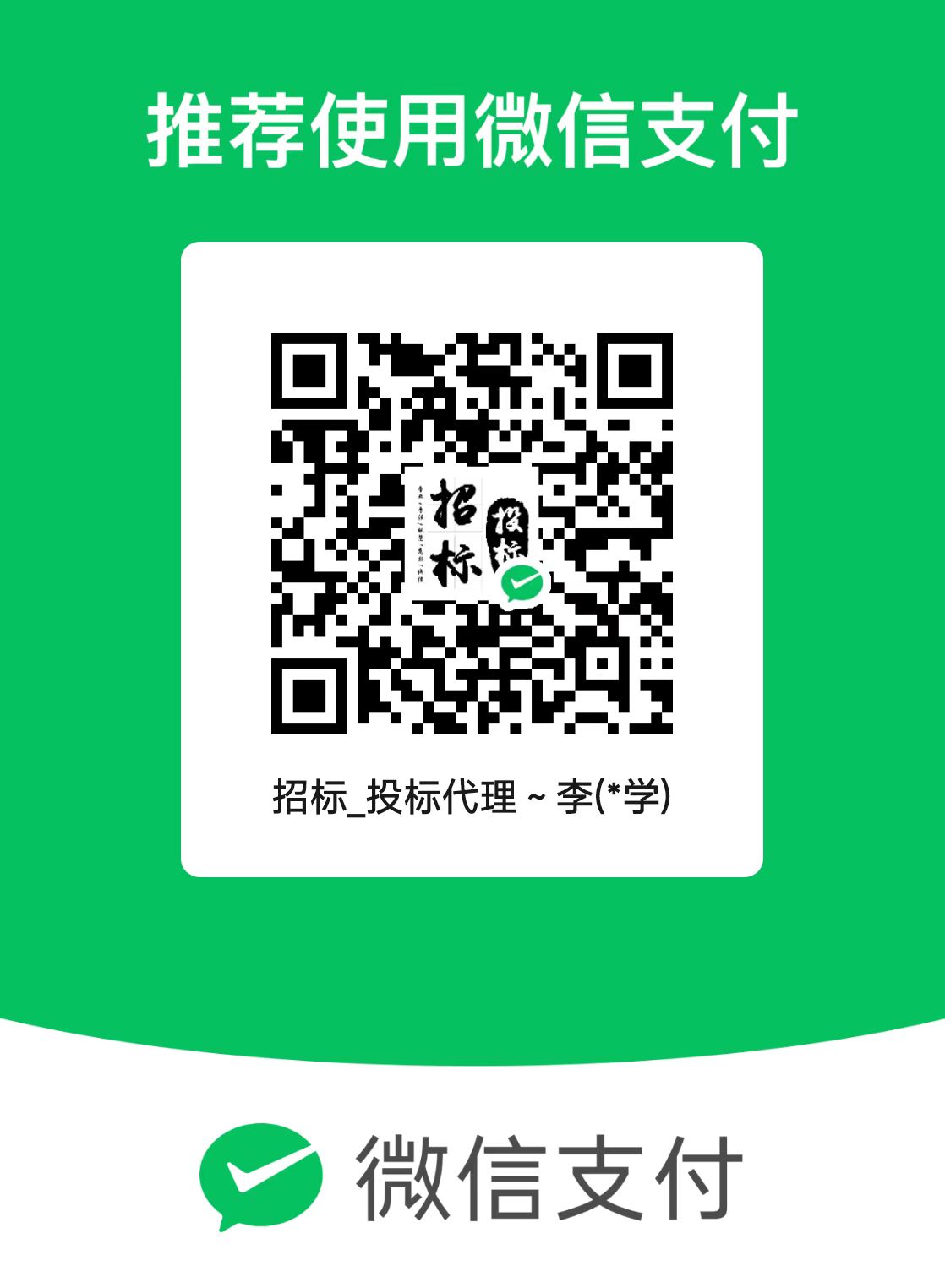 九、递交响应文件截止时间：1.递交响应文件截止时间：2023年12月12日9：30前（北京时间）；2.开标时间：2023年12月12日9：30（北京时间）。十、递交响应文件地点：四川省巴中市巴州区江北大道1号21楼。响应文件必须在递交响应文件截止时间前送达磋商地点。逾期送达或没有密封的响应文件恕不接收。本次采购不接收邮寄的响应文件。十一、响应文件开启时间：2023年12月12日9：30（北京时间）在磋商地点开启。十二、磋商地点：四川省巴中市巴州区江北大道1号21楼。十三、联系方式采 购 人：巴中市巴州区小型水库运行保护中心通讯地址：巴中市巴州区通佛路118号联 系 人：张老师         联系电话：13778797670采购代理机构：四川亿腾招标代理有限公司通讯地址：四川省巴中市巴州区江北大道1号21楼 联 系 人：赵老师        联系电话：173401208332023年11月